Wallasey Wash Bay and HGV Compound Site Boundaries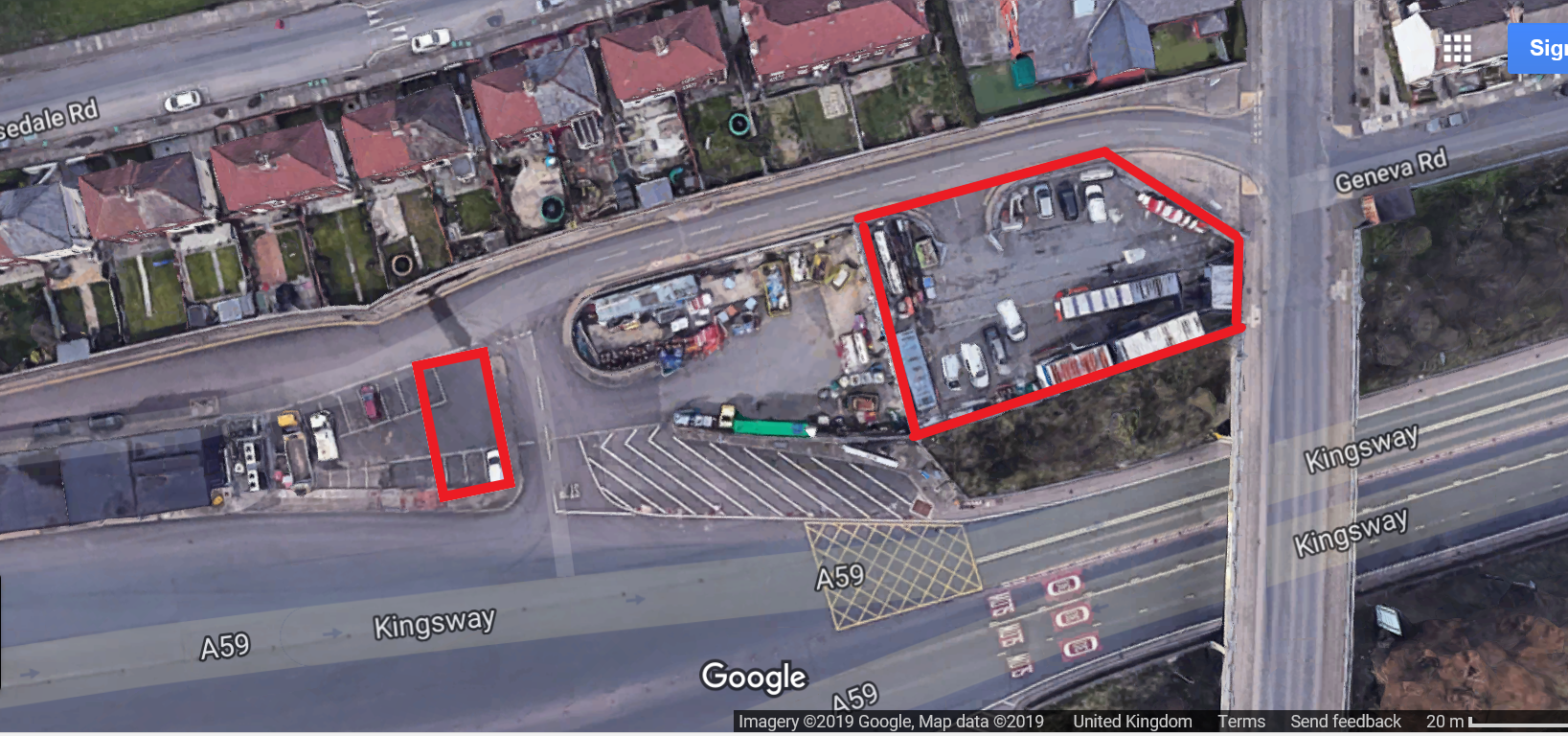 